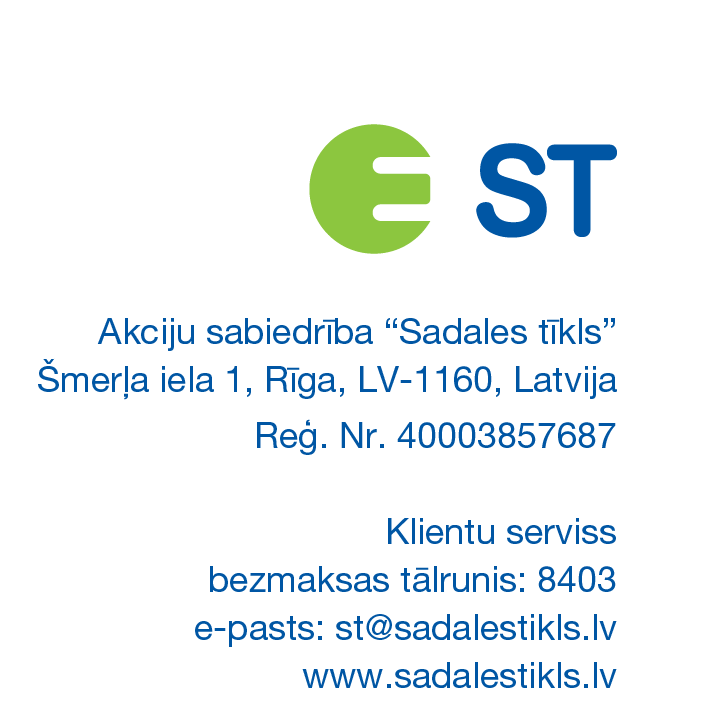 RīgaDatumu skatīt dokumenta paraksta laika zīmogāNr. 30AT00-03/TN-42525Uz 18.07.2022 Nr.Tehniskie noteikumi ceļu izbūvei vai pārbūvei OBJEKTA RAKSTUROJUMSObjekta atrašanās vieta: Rīga (01001201206); Objekta nosaukums: Gājēju ceļa uz jūru Vecdaugavā projekta izstrāde.NORĀDĪJUMI CEĻU IZBŪVEI VAI PĀRBŪVEIObjekta izbūves teritorijā, atrodas AS "Sadales tīkls" valdījumā esošas elektroietaises. Informāciju par elektrolīniju novietojumu varat saņemt saskano.sadalestikls.lv sadaļā "Informācijas pieprasījumi";Veicot inženierkomunikāciju projekta izstrādi ievērot īpašuma lietošanas tiesību ierobežojumus elektropārvades līniju (EPL) aizsargjoslās, kas noteikti ar Aizsargjoslu likuma (pieņemts 1997. gada 5. februārī) 35. un 45. pantu, nodrošinot iespēju brīvai piekļuvei esošo inženierkomunikāciju apkalpei un rekonstrukcijai;Projektā jābūt ievērotiem noteiktajiem attālumiem starp inženierkomunikācijām, saskaņā ar 30.09.2014. MK noteikumiem Nr. 574 "Noteikumi par Latvijas būvnormatīvu LBN 008-14 "Inženiertīklu izvietojums"";Esošām elektroietaisēm jābūt uznestām projektā. Projektā jāizceļ esošo elektroapgādes objektu aizsardzībai un ekspluatācijai noteiktās aizsargjoslas;AS "Sadales tīkls" valdījumā esošās kabeļlīnijas, šķērsojumos ar projektējamām inženierkomunikācijām, kas projektētas izbūvei ar atklātās tranšejas metodi, ceļiem un ietvēm paredzēt ievietot kabeļu divpusējās aizsargcaurulēs 750N;Esošo gaisvadu elektrolīniju pārvietošana vai pārbūve veicama, ja:tiek samazināts vertikālais gabarīts starp ielas braucamo daļu un gaisvadu līniju zemāko vadu tā, ka neizpildās šo noteikumu 2.punktā minētās prasības;ceļa šķērsprofilā gaisvadu līniju balsti atradīsies uz ceļa uzbēruma pēdas, autoceļa ūdensnovadīšanas sistēmas, krauju malās vai nogāzēs kā arī ceļu viaduktos starp ceļiem, kas traucē LVC šīs teritorijas uzkopšanu un AS “Sadales tīkls” elektropārvades līnijas ekspluatāciju. Jaunu ceļu izbūves vai pārbūves rezultātā caur A veida balstiem nedrīkst atrasties gājēju celiņi.Gaisvadu elektrolīnijai piebraucamā ceļa krustojuma vietā jābūt izbūvētai (ja nav, tad jāparedz pārbūve) atbilstoši pastāvošiem noteikumiem. 6-20 kV līnijas balstiem abās ceļa pusēs paredzēt nostiprināt vadus ar dubultsējumu. Ja nepieciešama gaisvadu elektrolīniju pārbūve, tad jāpieprasa tehniskie noteikumi elektroietaišu pārbūvei;AS "Sadales tīkls" valdījumā esošo energoapgādes objektu pārvietošana vai pārbūve veicama, ja tiek traucēta projekta realizācijai un/vai pēc projekta realizācijas tiks apgrūtināta AS “Sadales tīkls” energoapgādes objektu ekspluatācija. Kā arī AS "Sadales tīkls" valdījumā esošās kabeļlīnijas nedrīkst atrasties zem brauktuves daļas. Šādā gadījumā ir jāsaņem atsevišķs Projektēšanas uzdevums energoapgādes objektu pārvietošanai.Lai saņemtu Projektēšanas uzdevumu konkrētas AS "Sadales tīkls" elektroietaises pārvietošanai, lūdzam iesniegt iesniegumu portālā saskano.sadalestikls.lv par elektroapgādes objekta pārvietošanu. Pamatojoties uz Jūsu iesniegumu tiks izstrādāts atsevišķs Projektēšanas uzdevums konkrētas elektroietaises pārvietošanai vai pārbūvei;Veicot darbus ar celšanas mehānismiem 30 m joslā no gaisvadu elektrolīnijas malējā vada ievērot MK noteikumus Nr.982 "Enerģētikas infrastruktūras objektu aizsargjoslu noteikšanas metodika";Lai ierīkotu jaunu pieslēgumu vai veiktu slodzes izmaiņas projektējamajam objektam, Jums jāiesniedz pieteikums Lietotāja elektrotīkla pieslēgumam vai slodzes izmaiņām. Ātri un ērti to varat izdarīt mūsu klientu portālā www.e-st.lv, izmantojot sadaļu Pieteikumi. Klientu servisa tālrunis uzziņām 8403;Būvprojekta dokumentāciju caur būvniecības informācijas portālu (BIS) saskaņot ar AS "Sadales tīkls";Enerģētikas likuma 23. panta 2. daļa nosaka, ka esošo energoapgādes komersantu objektu pārvietošana (tajā skaitā, aizsardzība un demontāža) pēc pamatotas nekustamā īpašuma īpašnieka prasības veic pats nekustamā īpašuma īpašnieks par saviem līdzekļiem;Nosacījumi derīgi divus gadus no to izsniegšanas dienas.Šis dokuments ir parakstīts ar drošu elektronisko parakstu un satur laika zīmogu.Elektroinženieris (TN):  Kaspars PotsSagatavoja: Kaspars Pots Tel. 8403RĪGAS DOMES TERITORIJAS LABIEKĀRTOŠANAS PĀRVALDE